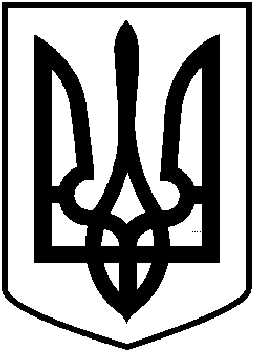 ЧОРТКІВСЬКА    МІСЬКА    РАДАВИКОНАВЧИЙ КОМІТЕТ Р І Ш Е Н Н Я ( проєкт)від___ вересня  2022 року 							        № _____  Про надання дозволу на безкоштовну передачутоварно-матеріальних цінностей 	З метою забезпечення військових формувань товарно-матеріальними цінностями необхідних для виконання мобілізаційних заходів, створення сприятливих умов несення військової служби, приведення обліку основних засобів, інших малоцінних необоротних активів та малоцінних швидкозношуваних предметів у відповідність до критеріїв Національних положень (стандартів) бухгалтерського обліку в державному секторі, керуючись  пп. 1 п. “а” ст. 29, ст. 30, ст.52, ч.6 ст.59 Закону України  «Про місцеве самоврядування в Україні», виконавчий комітет міської радиВИРІШИВ:1. Надати дозвіл Чортківській міській раді на безкоштовну передачу  товарно-матеріальних цінностей:       - перелік матеріальних цінностей для передачі командиру військової частини А-7167( згідно додатку 1);       - перелік матеріальних цінностей для передачі командиру добровольчого формування №1 Чортківської міської територіальної громади( згідно додатку 2).2. Відділу бухгалтерського обліку та звітності міської ради оформити передачу товаро - матеріальних цінностей актом приймання–передачі у порядку і терміни встановлені чинним законодавством України.3. Копію рішення направити у відділ бухгалтерського обліку та звітності апарату міської ради. 4. Контроль за виконанням даного рішення залишаю за собою.Во.міського голови,заступник міського голови з питань діяльності виконавчих органів міської ради 					                             Віктор ГУРИН             Н.Заяць               В. Ярич                  М. Фаріон          Додаток до рішення виконавчого комітету     «__» вересня 2022 рокуПерелік             матеріальних цінностей для передачі командиру військової частини А-7167 :      Начальник відділу з питань надзвичайних      ситуацій, мобілізаційної та оборонної роботи      Чортківської міської ради                                                                   Володимир  ЯРИЧ          Додаток до рішення виконавчого комітету     «__» вересня 2022 рокуПерелік                   матеріальних цінностей для передачі командиру добровольчого                   формування №1   Чортківської міської територіальної громади         Начальник відділу з питань надзвичайних         ситуацій, мобілізаційної та оборонної роботи         Чортківської міської ради                                                                   Володимир  ЯРИЧ№Найменування ТоваруОдиниця виміруКількістьЗагальна вартість товару, грн. без ПДВ1Кросівок тактичний 37 розмірпара21270.002 540.002Кросівок тактичний 39 розмірпара21270.002 540.003Кросівок тактичний40пара31270.003 810.004Черевик тактичний 40 розмірпара31545.004.635.005Черевик тактичний 41 розмірпара81545.0012 360.006Черевик тактичний 42 розмірпара201545.0030 900.007Черевик тактичний 40 розмірпара21545.003090.00Всього :4059.875.00№Найменування ТоваруОдиниця виміруКількістьЦінаЗагальна вартість товару, грн. без ПДВ1Черевик хакі 40 розмірпари11545,001545.002Черевик хакі 41 розмірпари61545.009270.003Черевик хакі 42 розмірпари91545,0013905.004Черевик хакі 43  розмірпари71545,0010815.005Черевик хакі 44 розмірпари61545,009270.006Черевик хакі 45 розмірпари21545.003090.007Черевик хакі  46 розмірпари11545.001545.008.Футболка форменна штуки 132199.0026268.009.Кепка форменнаштуки132280.0036960.00Всього :296112668.00